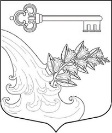 АДМИНИСТРАЦИЯ УЛЬЯНОВСКОГО ГОРОДСКОГО ПОСЕЛЕНИЯ ТОСНЕНСКОГО РАЙОНА ЛЕНИНГРАДСКОЙ ОБЛАСТИПОСТАНОВЛЕНИЕ О проведении мероприятий по оценке готовности объектов жилищно-коммунального хозяйства и социальной сферы к работе в осенне-зимний период 2019-2020 гг. на территории Ульяновского городского поселения Тосненского района Ленинградской областиВ соответствии с Федеральным законом от 06.10.2003 № 131-ФЗ "Об общих принципах организации местного самоуправления в Российской Федерации", приказом Минэнерго России от 12.03.2013 №103 «Об утверждении Правил оценки готовности к отопительному периоду» ПОСТАНОВЛЯЮ:1. Образовать комиссию по оценке готовности объектов жилищно-коммунального хозяйства и социальной сферы к работе в осенне-зимний период 2019-2020 гг., на территории Ульяновского городского поселения Тосненского района Ленинградской области;2. Утвердить состав комиссии согласно приложению 1;3. Утвердить программу проведения проверки готовности к отопительному периоду 2019-2020 гг., теплоснабжающих организаций и потребителей тепловой энергии на территории Ульяновского городского поселения Тосненского района Ленинградской области согласно приложению 2;4. Утвердить перечень потребителей тепловой энергии Ульяновского городского поселения Тосненского района Ленинградской области, подлежащих проверке согласно приложению 3;5. Утвердить форму акта проверки готовности к отопительному периоду 2019-2020 гг., теплоснабжающих организаций согласно приложению 4;6. Утвердить форму паспорта готовности к отопительному периоду 2019 - 2020гг согласно приложению 5; 7. Разместить настоящее постановление на официальном сайте администрации Ульяновского городского поселения Тосненского района Ленинградской области.8. Контроль за исполнением настоящего постановления оставляю за собой.Глава администрации                                                                   К.И. КамалетдиновПриложение 1 к постановлению администрацииУльяновского городского поселенияТосненского района Ленинградской областиот 22.07. 2019 г. №422/1Составкомиссии по оценке готовности объектов жилищно-коммунального хозяйства и социальной сферы к работе в осенне-зимний период 2019-2020 гг., на территории Ульяновского городского поселения Тосненского района Ленинградской областиПриложение 2 к постановлению администрацииУльяновского городского поселенияТосненского района Ленинградской областиот 22.07.2019 г. №422/1Программапо проведению проверки готовности к отопительномупериоду 2019-2020 гг., теплоснабжающих организацийи потребителей тепловой энергии Ульяновского городского поселенияТосненского района Ленинградской области1. Целью программы проведения проверки готовности к отопительному периоду 2019-2020 гг., (далее - Программа) является оценка готовности к отопительному периоду путем проведения проверок готовности к отопительному периоду 2019-2020гг., теплоснабжающих организаций, потребителей тепловой энергии, теплопотребляющие установки которых подключены к системе теплоснабжения.2. Проверка осуществляется в отношении теплоснабжающих организаций, а также потребителей тепловой энергии в соответствии с приказом министерства энергетики Российской Федерации от 12.03.2013 № 103 «Об утверждении правил оценки готовности к отопительному периоду» (далее – Правила).3. Работа комиссии по проведению проверки готовности к отопительному периоду 2019-2020 гг., теплоснабжающих организаций и потребителей тепловой энергии Ульяновского городского поселения Тосненского района Ленинградской области (далее - Комиссия) осуществляется в соответствии с графиком проведения проверки готовности к отопительному периоду 2019 - 2020гг., согласно таблице № 1.Таблица № 1График проведения проверки готовности к отопительному периоду 2019 - 2020 гг.4. Комиссия осуществляет проверку в соответствии с перечнем теплоснабжающих организаций, а также потребителей тепловой энергии, в отношении которых проводится проверка готовности к отопительному периоду 2019 - 2020 гг., указанных в приложении № 3. 5. В целях проведения проверки потребителей тепловой энергии к работе Комиссии по согласованию могут привлекаться представители Федеральной службы по экологическому, технологическому и атомному надзору, государственной жилищной инспекции, единой теплоснабжающей организации.6. При проверке готовности к отопительному периоду 2019-2020 гг.,  комиссией проверяется выполнение требований по готовности к отопительному периоду теплоснабжающих организаций, потребителей тепловой энергии, теплопотребляющие установки которых подключены к системе теплоснабжения, согласно главам III, IV Правил.7. В целях проведения проверки Комиссия рассматривает документы, подтверждающие выполнение требований по готовности, а при необходимости - проводит осмотр объектов проверки с выездом на место.8. Результаты проверки теплоснабжающих организаций оформляются актами проверки готовности к отопительному периоду 2019-2020 гг., теплоснабжающих организаций указанные в приложении № 4. 9. Результаты проверки потребителей тепловой энергии оформляются актами проверки готовности к отопительному периоду 2019-2020 гг., потребителей тепловой энергии указанными в приложении № 4 и в случае отсутствия у Комиссии замечаний к выполнению требованию по готовности к отопительному периоду составляется паспорт готовности к отопительному периоду указанный в приложении №5, который выдается по каждому объекту проверки в течении 15 дней с даты подписания акта. Паспорт готовности выдается также в случае, если замечания к требованиям по готовности, выданные Комиссией, устранены в срок.10. Акты проверки готовности к отопительному периоду 2019-2020 гг., теплоснабжающих организаций и потребителей тепловой энергии оформляются не позднее одного дня с даты завершения проверки.11. В акте проверки готовности к отопительному периоду 2019-2020 гг., содержатся следующие выводы комиссии по итогам проверки:- объект проверки готов к отопительному периоду; - объект проверки будет готов к отопительному периоду при условии устранения в установленный срок замечаний к требованиям по готовности, выданных Комиссией; - объект проверки не готов к отопительному периоду. 12. При наличии у Комиссии замечаний к выполнению требований по готовности или при невыполнении требований по готовности к акту прилагается перечень замечаний (далее – Перечень) с указанием сроков устранения.13. Срок выдачи паспортов готовности  к отопительному периоду для потребителей тепловой энергии: не позднее 15 сентября 2019 года. Срок выдачи паспортов готовности к отопительному периоду для поставщиков тепловой энергии не позднее 1 ноября 2019 года.14. В случае устранения указанных в Перечне замечаний к выполнению (невыполнению) требований по готовности в сроки, установленные в пункте 14 настоящей Программы, Комиссией проводится повторная проверка, по результатам которой составляется новый акт проверки готовности к отопительному периоду 2019-2020 гг.15. Организация, не получившая по объектам проверки паспорт готовности в сроки, установленные пунктом 14 настоящей Программы, обязана продолжить подготовку к отопительному периоду и устранение указанных в Перечне к акту замечаний к выполнению (невыполнению) требований по готовности. После уведомления Комиссии об устранении замечаний к выполнению (невыполнению) требований по готовности осуществляется повторная проверка. При положительном заключении Комиссии оформляется повторный акт с выводом о готовности к отопительному периоду, но без выдачи паспорта готовности в текущий отопительный период.Приложение 3 к постановлению администрацииУльяновского городского поселенияТосненского района Ленинградской областиот 22.07.2019 г. №422/1Перечень теплоснабжающих организаций, а также потребителей тепловой энергии, в отношении которых проводится проверка готовности к отопительному периоду 2019 - 2020 гг.Теплоснабжающие организации:1.ОАО "Тепловые сети".2.ГКУ Ленинградской области «Объект 58 Правительства Ленинградской области».Потребители тепловой энергии:1. Администрация Ульяновского городского поселения Тосненского района Ленинградской области.2. МКОУ  «Ульяновская  СОШ №1». 3. МКОУ  «Саблинская основная общеобразовательная школа №1». 4. МКОУ ДОД «Дом детского творчества п.Ульяновка».5. МКДОУ «Детский сад комбинированного вида №2». 6.125 ОП УМВД России по Тосненскому району Ленинградской области.7. Национально минерально-сырьевой университет «Горный».8. ЗАО «Тубекс».9. СЗФ «Невскгеология».10. ООО «Саблино-сервис».11.ТСЖ «Ульяновка».12. ООО «Ульяновский парк».13. ОГИБДД ОМВД России по Тосненскому району Ленинградской области        14. Многоквартирный дом, расположенный по адресу: г.п. Ульяновка, ул.                     Вокзальная, дом 2. 15. Многоквартирный дом, расположенный по адресу: Калинина 84. 16. ТСЖ «Щербакова».17. МКУК ЦКЦ «Саблино»Приложение 4 к постановлению администрацииУльяновского городского поселенияТосненского района Ленинградской областиот 22.07.2019 г. №422/1Актпроверки готовности к отопительному периоду 2019-2020 гг.,теплоснабжающих организаций     __г.п.Ульяновка______                                                        "____" _________________ 2019       (место составления акта)                                                                                (дата составления акта)	Комиссия, образованная    постановлением администрации Ульяновского городского поселения Тосненского района Ленинградской области от «  » ______ 2019г. №_____, в   соответствии   с   программой    проведения   проверки   готовности   к отопительному   периоду, утвержденной постановлением администрации Ульяновского городского поселения Тосненского района Ленинградской области от «__» ______ 2019г. №______с  "___" _________ 2019 по "____" __________ 2019 в соответствии с Федеральным  законом   от   27.07.2010 № 190-ФЗ  "О  теплоснабжении" провела проверку готовности к отопительному периоду  ________________________________________________________                                          (полное наименование теплоснабжающей организации, потребителя тепловой энергии в отношении которой проводилась проверка готовности к отопительному периоду)Проверка готовности   к отопительному периоду проводилась в отношении следующих объектов:1. ________________________;2. ________________________;3. ________________________;........В ходе проведения проверки готовности  к  отопительному  периоду комиссия установила: _____________________________________________________________________________.(готовность/неготовность к работе в отопительном периоде)Вывод комиссии по итогам проведения проверки готовности  к  отопительному периоду: _______________________________________________________________________________________________________________________________________________________________________________________________________________________________________.Приложение к акту проверки готовности к отопительному периоду 2019 - 2020 гг. <*>Председатель комиссии: ________________________________________________________                                    			(подпись, расшифровка подписи)Заместитель председателякомиссии:                          ________________________________________________________                                    			(подпись, расшифровка подписи)Члены комиссии:           _____________________________________________________________________________                                    			(подпись, расшифровка подписи)_____________________________________________________________________________                                    			(подпись, расшифровка подписи)_____________________________________________________________________________                                    			(подпись, расшифровка подписи)С актом проверки готовности ознакомлен, один экземпляр акта получил:"____" ___________ 2019  _______________________________________________________                                                        	(подпись, расшифровка подписи руководителя  теплоснабжающей  					 организации, в отношении которой			  	 проводилась проверка готовности к отопительному периоду)--------------------------------<*> При наличии у комиссии замечаний к выполнению требований по готовности или при невыполнении требований по готовности к акту прилагается перечень замечаний с указанием сроков их устранения.Приложение 5к постановлению администрацииУльяновского городского поселенияТосненского района Ленинградской области                                                         от 22.07.2019 г. №422/1ПАСПОРТготовности к отопительному периоду 2019 - 2020 гг.Выдан ____________________________________________________________,	  (полное наименование теплоснабжающей организации,     потребителя тепловой энергии, в отношении которого проводилась проверкаготовности к отопительному периоду)В отношении следующих объектов, по которым проводилась проверка готовности к отопительному периоду:1. ________________________;2. ________________________;3. ________________________;........Основание выдачи паспорта готовности к отопительному периоду:Акт проверки готовности к отопительному периоду от _________  № ______.                                     ________________________________________________                                     		(подпись, расшифровка подписи и печать                                      		уполномоченного органа, образовавшего                                         		комиссию по проведению проверки                                       		готовности к отопительному периоду)22.07.2019№4422/1Председатель комиссииКамалетдинов К.И. – глава администрации Ульяновского городского поселения Тосненского района Ленинградской областиСекретарь комиссииАндреева И.В. – начальник отдела жилищно-коммунального хозяйства администрации Ульяновского городского поселения Тосненского района Ленинградской областиЧлены комиссии:Поспелов А.Б. – ведущий специалист отдела жилищно-коммунального хозяйства администрации Ульяновского городского поселения Тосненского района Ленинградской области№№ппОбъекты, подлежащие проверкеКоличество объектов, шт.Сроки проведения проверкиДокументы, проверяемые в ходе проверки1.Теплоснабжающие организации2С 22.07.2019 по 01.09.2019В соответствии с главой III Правил2.Потребители тепловой энергии16С 25.08.2019 по 15.09.2019В соответствии с главой IV Правил